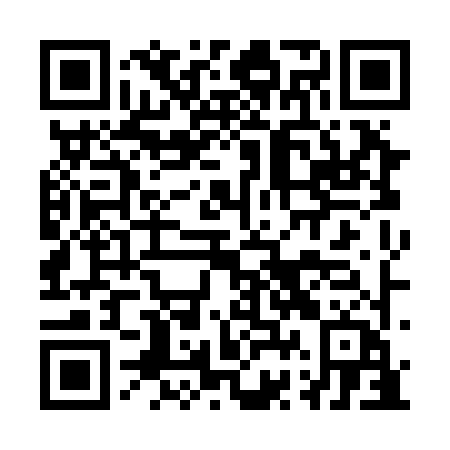 Prayer times for Barriere-Bethanie, Quebec, CanadaMon 1 Apr 2024 - Tue 30 Apr 2024High Latitude Method: Angle Based RulePrayer Calculation Method: Islamic Society of North AmericaAsar Calculation Method: HanafiPrayer times provided by https://www.salahtimes.comDateDayFajrSunriseDhuhrAsrMaghribIsha1Mon4:526:2112:485:177:168:452Tue4:506:1912:485:187:178:473Wed4:486:1712:485:197:198:494Thu4:456:1512:475:207:208:515Fri4:436:1312:475:217:228:526Sat4:406:1112:475:227:238:547Sun4:386:0912:465:237:258:568Mon4:366:0712:465:247:268:589Tue4:336:0512:465:257:279:0010Wed4:316:0312:465:267:299:0211Thu4:296:0112:455:277:309:0312Fri4:265:5912:455:287:329:0513Sat4:245:5712:455:297:339:0714Sun4:215:5512:455:307:359:0915Mon4:195:5312:445:317:369:1116Tue4:175:5212:445:327:389:1317Wed4:145:5012:445:337:399:1518Thu4:125:4812:445:347:419:1719Fri4:095:4612:445:357:429:1920Sat4:075:4412:435:367:439:2121Sun4:055:4212:435:377:459:2322Mon4:025:4012:435:377:469:2523Tue4:005:3812:435:387:489:2724Wed3:575:3712:435:397:499:2925Thu3:555:3512:425:407:519:3126Fri3:535:3312:425:417:529:3327Sat3:505:3112:425:427:549:3528Sun3:485:3012:425:437:559:3729Mon3:455:2812:425:447:569:3930Tue3:435:2612:425:457:589:42